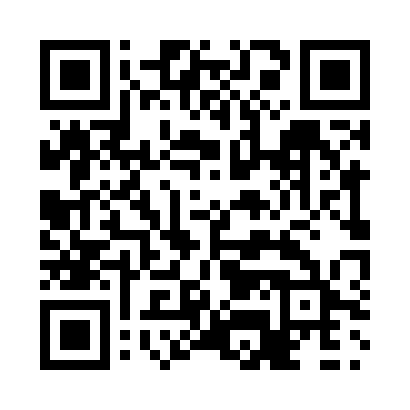 Prayer times for Ghost River, Ontario, CanadaMon 1 Jul 2024 - Wed 31 Jul 2024High Latitude Method: Angle Based RulePrayer Calculation Method: Islamic Society of North AmericaAsar Calculation Method: HanafiPrayer times provided by https://www.salahtimes.comDateDayFajrSunriseDhuhrAsrMaghribIsha1Mon3:055:001:106:439:1911:142Tue3:065:011:106:439:1911:143Wed3:065:021:106:439:1811:144Thu3:065:031:106:429:1811:145Fri3:075:031:116:429:1711:146Sat3:075:041:116:429:1711:147Sun3:085:051:116:429:1611:138Mon3:085:061:116:429:1611:139Tue3:095:071:116:419:1511:1310Wed3:105:081:116:419:1411:1311Thu3:105:091:116:419:1311:1212Fri3:115:101:126:409:1311:1213Sat3:115:111:126:409:1211:1214Sun3:125:121:126:399:1111:1115Mon3:135:131:126:399:1011:1116Tue3:135:151:126:389:0911:1017Wed3:145:161:126:389:0811:1018Thu3:145:171:126:379:0711:0919Fri3:155:181:126:379:0611:0920Sat3:165:191:126:369:0411:0821Sun3:165:211:126:359:0311:0822Mon3:175:221:126:359:0211:0723Tue3:185:231:126:349:0111:0624Wed3:185:251:126:339:0011:0625Thu3:195:261:126:338:5811:0526Fri3:215:271:126:328:5711:0327Sat3:235:291:126:318:5511:0028Sun3:265:301:126:308:5410:5729Mon3:285:311:126:298:5310:5530Tue3:315:331:126:288:5110:5231Wed3:335:341:126:278:4910:50